FENNTARTHATÓSÁGI TÉMAHÉT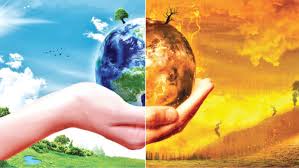 2023.10.16-20.BEMUTATÓ ÓRÁK:10.19.  2.óra     9.N       Márki Józsefné              „ Ökoruhatár kialakítása ”10.19.  4.óra    12.A      Markella Krisztina         „ Éljünk hulladékmentesen! ”10.20.  2.óra    10.F      Kállóné Mikola Éva       „ A közlekedés ára ”10.20.  7.óra    10.B      Hofer Eszter                    „ Energiatakarékosság, energiacímkézés „PROJEKTÓRÁK:Nyelvi órák:Matematika:Fizika:Biológia:VETÉLKEDŐ A FENNTARTHATÓSÁGRÓL:10.17.  4. óra    10. A    Kárpáti Marianna10.17.  5. óra    10. B    Kárpáti MariannaÉSZAK-DUNÁNTÚLI VÍZÜGYI IGAZGATÓSÁG ELŐADÁS:„A fenntartható árvízvédelem” Krizsán Zsolt előadása10.17.  5. óra    11.C     Décsi Adrien   304-es terem10.17.  6. óra    11.B     Nagy Attila      207-es teremÖKORUHA-KIÁLLÍTÁS:Iskolánk tanulói által készített ruhák megtekinthetők 10.16-10.20-ig a nagytanáriban. Kérem, hogy osztályfőnöki órákon az osztályok legyenek szívesek a kiállítást megtekinteni!ISKOLAI DEKORÁCIÓ KÉSZÍTÉSE  Újrahasznosítható alapanyagokból a pedagógia szakos tanulók és pedagógusok közreműködésével.SZEMÉTSZEDÉS: iskola és a Rába környékének megtisztítása.10.18. 1-2. óra  9.A   Ladocsi-Tóth Mónika	10.18. 3-4. óra  9.B   Kárpáti MariannaKÖRNYEZETBARÁT KÖZLEKEDÉSI NAP: 10.18. szerda Ezen a napon, a kerékpárral érkező diákok mentesülnek a felelés alól! A kerékpárokat az iskolaudvaron elhelyezhetik a tanítás idejére.KÖRNYEZETVÉDELMI FILMFESZTIVÁL:10. 17. 6-7. óra  9.C osztály  „Szabadítsátok ki Willyt!”„A TERMÉSZET TITKAI” PÁLYÁZAT:Cél a diákok szemléletformálása a természethez kapcsolódóan különböző alkotások készítésével. (fotó, szépirodalmi mű)Leadási határidő 2023.10.20.  209-es iroda„ÜZENETEK A FENNTARTHATÓSÁG JEGYÉBEN”:Osztályonként 2 kis plakáttal üzenjetek társaitoknak, hívjátok fel a figyelmet a fenntarthatóság fontosságára!Győr, 2023.10.09.osztályidőponttantárgypedagógus1.9.A10.17. 4. óraangolHornyákné Mátyás Erika2.9.A10.17. 4. óranémetBékési Márta3.9.B10.16. 4. óranémetMarkella Krisztina4.9.B10.17. 6. óraangolOndrejó-Németh Judit5.9.C10.16. 3. óraangolNémeth Kitti6.9.C10.16. 3. óranémetBodnár-Lémon Szabina7.9.D10.16. 6. óraangolBerzai Ágota8.9.D10.16. 6. óranémetNyulas Rékaosztályidőponttantárgypedagógus1.9.A10.16. 4. óramatematikaNémeth Marianna2.9.B10.16. 2. óramatematikaNagy Mária3.9.C10.16. 5. óramatematikaNémeth Marianna4.9.D10.17. 1. óramatematikaGrábics Évaosztályidőponttantárgypedagógus1.9.A10.20 6. órafizikaNagy Mária2.9.B10.19. 1. órafizikaNagy Mária3.9.D10.19. 3. órafizikaGrábics Évaosztályidőponttantárgypedagógus1.9.A10.20. 7. órabiológiaMayer Rezső2.9.B10.19. 3. órabiológiaMayer Rezső3.9.C10.20. 4. órabiológiaMayer Rezső4.9.D10.17. 5.órabiológiaMayer Rezső